  ҠАРАР                                                                                                        РЕШЕНИЕОб утверждении Дополнительного Соглашения к Соглашению между органами местного самоуправления муниципального района Шаранский район Республики Башкортостан и сельского поселения Мичуринский сельсовет муниципального района Шаранский район Республики Башкортостан о передаче муниципальному району части полномочий сельского поселения Мичуринский сельсовет муниципального района Шаранский район Республики БашкортостанВ соответствии с частью 4 статьи 15 Федерального закона от 06 октября 2003 года №131-ФЗ «Об общих принципах организации местного самоуправления в Российской Федерации», руководствуясь Законом Республики Башкортостан от 30.10.2014 года № 139-3 «О внесении изменений в Закон Республики Башкортостан «О местном самоуправлении в Республике Башкортостан», Совет сельского поселения Мичуринский сельсовет муниципального района Шаранский район Республики Башкортостан РЕШИЛ:Утвердить Дополнительное соглашение к Соглашению между органами местного самоуправления муниципального района Шаранский район Республики Башкортостан и сельского поселения Мичуринский сельсовет муниципального района Шаранский район Республики Башкортостан о передаче муниципальному району части полномочий сельского поселения Мичуринский сельсовет муниципального района, утверждённого решением Совета сельского поселения Мичуринский  сельсовет муниципального района Шаранский район Республики Башкортостан  от 22.12.2020 года                         № 18/143 (далее - Соглашение), согласно приложению.Решение Совета сельского поселения Мичуринский сельсовет муниципального района Шаранский район Республики Башкортостан от 12.05.2021 года № 23/195 «Об утверждении Дополнительного Соглашения к Соглашению между органами местного самоуправления муниципального района Шаранский район Республики Башкортостан и сельского поселения Мичуринский сельсовет муниципального района Шаранский район Республики Башкортостан о передаче муниципальному району части полномочий сельского поселения Мичуринский сельсовет муниципального района Шаранский район Республики Башкортостан считать утратившим силу.Настоящее решение вступает в силу с момента подписания и действует до 31.12.2021 года.Настоящее решение опубликовать (разместить) в сети общего доступа «Интернет» на сайте сельского поселения Мичуринский сельсовет  муниципального района Шаранский район Республики Башкортостан и обнародовать на информационном стенде в здании администрации сельского поселения Мичуринский  сельсовет муниципального района Шаранский район Республики Башкортостан.Глава сельского поселения                                                      В.Н.Корочкинс. Мичуринск28.09.2021 г.№28/230Дополнительное соглашениек Соглашению  между  органами местного самоуправления муниципального района Шаранский  район Республики Башкортостан и сельского  поселения Мичуринский сельсовет муниципального района Шаранский район Республики Башкортостан о передаче муниципальному  району Шаранский район Республики Башкортостан осуществления части полномочий сельского поселения Мичуринский сельсовет муниципального района Шаранский район Республики Башкортостанс. Шаран                                                                   28.09.2021 годаСовет муниципального района Шаранский район Республики Башкортостан, именуемый в дальнейшем Район, в лице председателя Совета муниципального района Шаранский район Республики Башкортостан, действующей на основании Устава, с одной стороны, и Совет сельского поселения Мичуринский сельсовет муниципального района Шаранский район Республики Башкортостан, именуемый в дальнейшем Поселение, в лице главы сельского поселения Мичуринский сельсовет муниципального района Шаранский район Республики Башкортостан, действующего на основании Устава, с другой стороны, заключили настоящее Дополнительное соглашение о нижеследующем:Пункт 3 статьи 2 Соглашения изложить в следующей редакции:	«перечисляет финансовые средства Стороне 2 в виде межбюджетных трансфертов на осуществление пенсионного обеспечения, указанных в пункте 1.7 статьи 1, в сумме 188376,06 (сто восемьдесят восемь тысяч триста семьдесят шесть рублей ноль шесть копеек)».2.Во всем остальном, что не предусмотрено настоящим Дополнительным соглашением, действуют условия Соглашения.3.Настоящее Дополнительное соглашение вступает в силу с момента подписания и действует по 31 декабря 2021 года.4.Настоящее Дополнительное соглашение составлено в двух экземплярах, имеющих одинаковую юридическую силу, по одному для каждой из Сторон.Председатель Совета                                       Глава сельского поселения муниципального района                                  Мичуринский сельсоветШаранский район                                             муниципального районаРеспублики Башкортостан                              Шаранский район                                                                                   Республики Башкортостан___________И.Р. Файзуллин                        _______________В.Н.Корочкин  28.09.2021 г.                                                             28.09.2021 г.      МП                                                                                      МП                                     Башҡортостан РеспубликаһыШаран районымуниципаль районыныңМичурин ауыл Советыауыл  биләмәһе Советы452638, Мичурин ауылы,тел.(34769) 2-44-48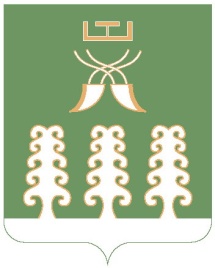 Республика Башкортостанмуниципальный районШаранский районСовет сельского поселенияМичуринский сельсовет452638, с.Мичуринск,тел.(34769) 2-44-48